Администрация городского округа Долгопрудный Московской областиМуниципальное бюджетное учреждение
дополнительного образованияцентр развития творчества детей и юношества «Московия» городского округа Долгопрудный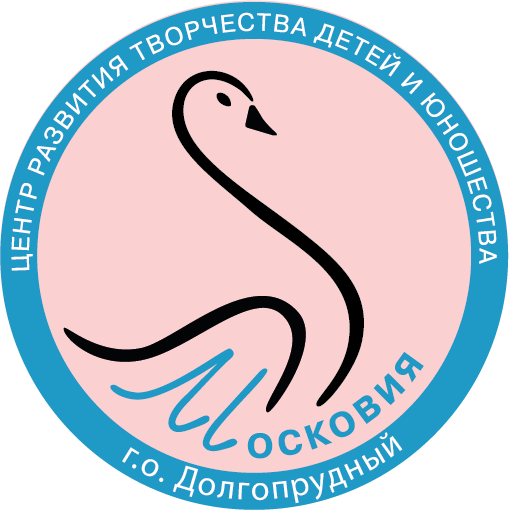 Долгопрудный, 20231. Информационно - аналитические данные об учреждении дополнительного образования детейПаспорт образовательной программы Центра творчества «Московия» г.о. Долгопрудный. 1.1 Краткая аннотация программыОбразовательная программа представляет собой нормативно-управленческий документ, характеризующий концепцию деятельности учреждения, содержательную и организационную характеристики деятельности учреждения дополнительного образования детей. В разработке программы использованы следующие нормативно-правовые документы: Закон РФ «Об образовании в Российской Федерации», Приказ Министерства просвещения Российской Федерации от 09.11.2018 г. № 196 "Об утверждении Порядка организации и осуществления образовательной деятельности по дополнительным общеобразовательным программам", Приказом Министерства просвещения Российской Федерации от 30.09.2020 г. № 533 внесены изменения в Порядок организации и осуществления образовательной деятельности по дополнительным общеобразовательным программам, утвержденный приказом Министерства просвещения Российской Федерации от 9 ноября 2018 г. № 196,Конвенция о правах ребёнка, Конституция Российской Федерации, нормативные акты Министерства образования и науки Российской Федерации, иные Законы и нормативные акты, постановления и распоряжения, Устав Центра творчества «Московия» г.о. Долгопрудный.            Данная образовательная программа обеспечивает личностное развитие, создает условия для профессионального самоопределения и творческого досуга детей, помогает адаптации их к жизни в обществе; предполагает формирование общей культуры; организацию содержательного досуга; способствует удовлетворению потребностей детей в занятиях, в общении.Настоящая образовательная программа разработана с учетом запросов детей, потребностей семьи, образовательных учреждений. 2. Цель, задачи и методология организации деятельностиМуниципальное бюджетное учреждение дополнительного образования детей центр развития творчества детей и юношества «Московия» г.о. Долгопрудный – многопрофильное учреждение дополнительного образования, занимающееся образовательной, воспитательной и досуговой деятельностью на основе реализации принципов педагогики и личностно-ориентированной методологии.За время своего существования Центра творчества «Московия» г.о. Долгопрудный стал одним из популярных детских учреждений в городе. Деятельность Центра творчества «Московия» г.о. Долгопрудный основана на нормативно-правовых и регламентированных основах. Цель деятельности Центра творчества «Московия» г.о. Долгопрудный - формирование у воспитанников нравственных ценностей и включение их в культурно- творческую деятельность посредством воспитания уважения к истории и культуре своего народа.Основными задачами Центра творчества «Московия» г.о. Долгопрудный являются:формирование и развитие творческих способностей учащихся;удовлетворение индивидуальных потребностей учащихся в интеллектуальном, художественно-эстетическом, нравственном и интеллектуальном развитии, а также в занятиях физической культурой и спортом;формирование культуры здорового и безопасного образа жизни, укрепление здоровья учащихся;обеспечение духовно-нравственного, гражданско-патриотического, военно-патриотического, трудового воспитания учащихся;выявление, развитие и поддержку талантливых учащихся, а также лиц, проявивших выдающиеся способности;профессиональная ориентация учащихся;создание и обеспечение необходимых условий для личностного развития, укрепление здоровья, профессионального самоопределения и творческого труда учащихся;социализация и адаптация учащихся к жизни в обществе;формирование общей культуры учащихся;удовлетворение иных образовательных потребностей и интересов учащихся, не противоречащих законодательству Российской Федерации, осуществляемых за пределами федеральных государственных образовательных стандартов и федеральных государственных требований.Дополнительное образование детей - необходимое звено в воспитании многогранной личности, в ее образовании, в ранней профессиональной ориентации. Дополнительное образование детей многообразно, разно направлено, наиболее вариативно.	Ценность дополнительного образования, реализуемого в Центре творчества «Московия» г. Долгопрудного, в том, что оно усиливает вариативную составляющую общего образования и способствует профессиональному самоопределению детей, реализации их сил, знаний, полученных в образовательных учреждениях. Реализуемая здесь система дополнительного образования вступает прежде всего, как исполнитель «заказа» семьи и ребёнка в реализации его жизненно важных запросов детей, подчиняющаяся общим закономерностям и государственным требованиям, основным из которых является ответственность за развитие личности ребёнка. Дополнительные образовательные программы, реализуемые в Центре творчества «Московия» г.о. Долгопрудный, являются востребованными как для детей, так и для их родителей, а также для педагогов, работающих в Учреждении. Создание дополнительных пространств самореализации личности гарантирует предоставление детям возможности выбора:видов и форм творческой деятельности;дополнительного образования детей во внеурочное время;самореализации личности;участия в деятельности различных детских творческих объединений;различных массовых мероприятиях, организуемых на базе учреждения с целью воспитания школьников. Задачи педагогов дополнительного образования Центра творчества «Московия» г.о. Долгопрудный:Реализация потребностей и интересов детей.Осуществление личностно-ориентированного подхода к ребенку.Выстраивание индивидуальной образовательной траектории обучающегося.Развитие совместной творческой деятельности.Осуществление образовательной деятельности.Реализация общеобразовательных программ.Разработка критериев оценки работы педагога дополнительного образования. Взаимосвязь дополнительного образования и общеобразовательной системы.Развитие мотивации личности к познанию и творческому, реализация дополнительных образовательных программ и услуг в интересах личности, общества и государства. Обеспечение необходимых условий для личностного развития, укрепления здоровья, профессионального самоопределения и творческого труда детей. Адаптация их к жизни в обществе. Формирование общей культуры. Организация содержательного досуга.Структурирование системы непрерывного дополнительного образования позволяет рассматривать единое образовательное пространство как интеграцию систем непрерывного базового и непрерывного дополнительного образования. Основные этапы дополнительного образования: обучение, воспитание и развитие человека, учебная деятельность, практическая деятельность.Принципы дополнительного образования: дополнительность, непрерывность, системность, гуманизация, гуманитаризация, добровольность, конкурентоспособность, креативность, природосообразность, равенство образовательных способностей, параллельность, вариативность.Деятельность Центра творчества «Московия» г.о. Долгопрудный основывается на следующих принципах:гуманистический и патриотический характер образования. Учащимся прививается чувство любви к Родине, начиная с малой Родины: семьи, города. Главное - занятия в детских творческих объединениях и участие в массовых мероприятиях должны приносить детям радость от открытий, от новых умений, знаний.Доступность дополнительного образования, разнообразие напралений, дает возможность детям развивать свои возможности и творческие способности.Принцип развития (стимулирование и поддержка эмоционального, духовно-нравстенного и интеллектуального развития и саморазвития ребенка, на создание условий для проявления самотстоятельности, инициативности, творческих способностей ребенка в различных видах деятельности, а не только на накопление знаний и формирование навыков решения предметных задач);Принцип целостности образа мира (осознание ребенком разнообразных связей мужду объектами и явлениями , сформулировать умение увидеть с разных сторон один и тот же предмет);Принцип культуросообразности (создание условий для наиболее полного ознакомления с достижениями и развитием культур современного общества и формирование разнообразных познавательных интересов);Принцип вариативности (возможность сосуществования различных подходов к отбору содержания и технологии обучения, при этом сохранение инвариантного минимума образования).4. Направления деятельности	Центр творчества «Московия» г.о. Долгопрудный реализует дополнительные образовательные программы следующих направленностей:художественная;техническая;физкультурно-спортивная;социально-гуманитарная.4.1 Задачи, стоящие перед общеразвивающими программами и оценка результата.5. Учебный план          Учебный план является нормативным правовым актом, устанавливающим перечень образовательных объединений и объем учебного времени, отводимого на усвоение дополнительных образовательных программ. Учебный план составлен на основании образовательной программы Центра творчества «Московия» г. Долгопрудного и для выполнения социального заказа родителей, с целью создания благоприятных условий для успешного обучения всех детей, их воспитания и развития с учетом интересов и способностей каждого путем эффективного использования ресурсов образовательного учреждения и общества. Учебный план составлен в соответствии со следующими нормативно-правовыми документами:Закон РФ от 29.12.2012 г. №273-ФЗ «Об образовании в Российской Федерации»;Приказ Министерства просвещения Российской Федерации от 09.11.2018 г. № 196 "Об утверждении Порядка организации и осуществления образовательной деятельности по дополнительным общеобразовательным программам"; Приказ Министерства просвещения Российской Федерации от 30.09.2020 г. № 533 внесены изменения в Порядок организации и осуществления образовательной деятельности по дополнительным общеобразовательным программам, утвержденный приказом Министерства просвещения Российской Федерации от 9 ноября 2018 г. № 196Письмо Минобрнауки России о методических рекомендациях по разработке дополнительных общеразвивающих программ в Московской области;СанПин 2.443172-14 «Санитарно-эпидемиологические требования к устройству, содержанию и организации режима работы образовательных организаций дополнительного образования детей», утвержденный постановлением Главного государственного санитарного врача Российской Федерации от 04.07.2014 г. № 41.          Согласно учебному плану, образовательная деятельность в Центра творчества «Московия» г. Долгопрудного осуществляется по 48 дополнительным общеразвивающим программам и 4 направленностям дополнительного образования детей: художественная, техническая, физкультурно-спортивная, социально-гуманитарная. Все реализуемые программы соответствуют методическим рекомендациям по разработке дополнительных общеразвивающих программ в Московской области (Письмо Министерства образования и науки РФ от 18.11 2015г.). Перечни разделов, тем, входящих в образовательные программы, соответствуют заявленному типу, виду – дополнительные образовательные программы, заявленным направленностям.Помимо педагогических часов в учебном плане предусмотрены часы концертмейстера для осуществления обучения и подготовки, учащихся к концертно-конкурсным выступлениям.6. Организация образовательного процессаОрганизация образовательного процесса в Центре творчества «Московия» г.о. Долгопрудный строится на основе учебного плана и образовательных программ. Образовательная программа Центра творчества «Московия» г.о. Долгопрудный основана на программах, рассмотренных методическим советом и утвержденных приказом директора. Для контроля над посещаемостью занятий педагог ведет бумажный и электронный журналы. Обучающиеся могут получать домашние задания.При планировании работы необходимо учитывать:Преемственность на различных ступенях обучения в Центре творчества «Московия» г.о. Долгопрудный;Систематичность расположения материала; Взаимодействие старых и новых знаний, умений, последовательность роста педагогических требований, постепенность в освоении нового.Формы организации образовательной деятельности в объединениях:Типы учебных занятий:- изучение, усвоение нового материала (лекция, объяснение, демонстрация и т.д.)- закрепление и совершенствование знаний, умений и навыков (повторение, обобщение, упражнения, решение задач и т.д.)- самостоятельное применение знаний, умений и навыков (самостоятельные работы, семинары, дискуссии, конференции, презентации и т.д.)- комбинированные занятия- контрольное занятие (отчётное, зачётное, итоговое).Традиционные формы организации деятельности детей и подростков в учебном процессе: лекция, семинар, дискуссия, конференция, экскурсия, учебная игра и др.Нетрадиционные формы организации деятельности детей в образовательном процессе:- интегрированные занятия, основанные на межпредметных связях;- занятия-соревнования: конкурсы, турниры, викторины;- занятия, основанные на методах общественной практики: устный журнал, газета и т.д.;- занятия на основе нетрадиционной организации учебного материала: презентация;- занятия-фантазии: сказка, сюрприз, приключение и т.д.;Формы организации учебного процесса:- фронтальная, групповая, парами, индивидуальная.Наполняемость детей в группах объединений определена Уставом учреждения.Предельная наполняемость в объединениях:Первого года обучения – до 15 человек;Второго и больше – не менее 11-13 человек.Качество учебно воспитательного процесса – принято рассматривать как характеристику результата деятельности. Качество образования определяется совокупностью показателей, характеризующих различные аспекты образовательной деятельности: её содержание, формы и методы обучения, материально-техническую базу, кадровый состав.На основании Положения об итоговой и промежуточной аттестации воспитанников объединений, методики определения результатов образовательной деятельности; критериев оценки знаний, умений, навыков воспитанников по годам обучения по каждому направлению деятельности оценивается с помощью параметров:1.Теоретическая подготовка воспитанников:- теоретические знания по профилю деятельности;- широта кругозора по профилю.2. Практическая подготовка по профилю обучения:- практические умения и навыки, предусмотренные образовательной программой;- творческие навыки.3. Уровень развития общих способностей- уровень воспитанности;- социальная адаптированность.4. Профессиональная ориентированность:- осознанность профессионального выбора;- сформированность интереса к будущей профессии;- информированность о профессии.5. Достижения воспитанников Участие и победы на конкурсах разной направленности и уровней.Результаты выявляются поэтапно: первичная диагностика, промежуточная, итоговая.Формы подведения итогов разнообразны: тестирование, соревнование, концертное выступление, открытое занятие, выставка, и т.д. определяются в соответствии со спецификой предмета в каждой образовательной программе педагога.Образовательные результаты: многие воспитанники творческих коллективов являются дипломантами, призёрами соревнований и конкурсов различного уровня.	Результаты аттестации обучающихся анализируются педагогами и администрацией по следующим параметрам:Количество обучающихся, полностью освоивших образовательную программу.Количество детей, переведённых или непереведенных на следующий год обучения.Количество выпускников по образовательным программам.7. Программное обеспечение8. Описание «модели» выпускника Центра творчества «Московия» г.о. Долгопрудный              Модель выпускника Центра творчества «Московия» г.о. Долгопрудный ориентирована на реализацию ряда компонентов, ее слагающих, из которых следует назвать: художественный кругозор читателя, зрителя, слушателя; устойчивая мотивация к эстетической активности (деятельности); познавательная деятельность.Выпускник Центра творчества «Московия» г.о. Долгопрудный - это гармонически развитый человек, ориентированный на:-	ликвидацию в подсознании настроя на конфликтность и агрессивность;-	обучение гибкости сосуществования при сохранении личного достоинства, интеллигентности, дружелюбности и доброжелательности;- подготовку к будущей трудовой деятельности, где все больше и больше требуются такие качества личности как воображение, самостоятельность мышления и решения проблем, коммуникативность, инициативность.Выпускник Центра творчества «Московия» г.о. Долгопрудный – это:свободная личность, обладающая развитым чувством ответственности за себя и свою семью, с высоким уровнем самосознания и самоуважения, личность, умеющая защищать и реализовывать свои права и уважающая права других;личность, осознанно относящаяся к своему физическому и психическому здоровью, человек с устойчивой потребностью к здоровому образу жизни;личность, со сформированными нравственными понятиями, личность, осознающая себя членом общества;личность, способная к непрерывному процессу саморазвития и самосовершенствования.9. Ресурсное обеспечение образовательного процессаЦентр творчества «Московия» г.о. Долгопрудный размещается в трехэтажном кирпичном здании 1956 года постройки.Общая площадь всех помещений 761,1 м2. К зданию прилегает земельный участок размером 0,45 га. Территория обустроена, имеются зеленые насаждения, забор из металлических прутьев, имеется велопарковка.Часть сотрудников – совместителей используют базы других учреждений города. Базы располагают необходимыми средствами, инвентарём, оборудованием для проведения занятий.Для эффективности образовательного процесса созданы все условия для творческого, физического и интеллектуального развития обучающихся, а именно:- учебные кабинеты, оснащённые необходимым оборудованием для проведения занятий: мебелью, инвентарём, методическим и дидактическим материалами, компьютерной техникой; - специальные помещения для проведения массовых мероприятий;         Учебные кабинеты соответствуют санитарно-эпидемиологическим нормам, требованиям пожарной безопасности и охраны труда.10. Выводы и перспективы развитияВ качестве перспектив развития Центра творчества «Московия» г.о. Долгопрудный можно определить следующее:Во-первых, необходимо продолжить работу по обеспечению высокого качества образовательного процесса (разработку и модернизацию образовательных программ, разработку системы внутреннего мониторинга качества образования и профессионального самосовершенствования педагогов; системы мотивированности обучающихся).Во-вторых, перспективными полагаем развитие направления по техническому направлению. Считаем, что данное направление деятельности будет непременно востребовано в районе.В-третьих, создать для педагогов постоянно действующие шпаргалки по новым технологиям в образовании, по обучению способам и приемам анализа, систематизации и обобщения педагогической деятельности.Безусловно, Центр творчества «Московия» г.о. Долгопрудный является домом, где для детей создана атмосфера комфорта и уюта, где есть возможность максимально реализовать себя в любом деле, проявить свое мастерство, способности и таланты.Полное название Муниципальное бюджетное учреждение
дополнительного образования центр развития творчества детей и юношества «Московия» г.о. ДолгопрудныйСтатусОбразовательное учреждение дополнпительного образования детей Год основания 1961Юридический адрес141700, Московская область г.о. Долгопрудный, ул. Циолковского, д.10Учредители Администрация городского округа ДолгопрудныйЭлектронный адресdolg_dop02@mosreg.ruКонтактный телефонТел. 8 (495) 408-85-55Сайтhttp://www.dolcentr-moskovia.ruНаправлен-ностиДополнительные общеразвивающие программыОсновные цели и задачиОценка результатаI.Художественная направленность- Обучить навыкам игре на различных инструментах, навыкам вокальногопения, приемам композиции иимпровизации, - воспитание художественного вкуса на примерахклассической, народной и современноймузыки.Воспитание эстетического мировоззрения через язык и красоту танца.Познакомить с традициями народнойкультуры, обычаями,праздниками  и особенностями народов.Воспитать интерес к данному виду творчества, изучить традиции народноготворчества, обучитьизготавливать сувениры. Развитие фантазии и самостоятельности, умение применять накопленный потенциал знаний и навыков в практической деятельности. Знакомство с истоками декоративно - прикладного искусства мастеров России. Развитие творческих способностей в процессе включения в художественную деятельность по изготовлению изделий.Городские, областные, всероссийские имеждународные конкурсы,концертная деятельность, технические зачеты, открытые уроки, отчетные концерты.Проведениемастер-классов.Участие в выставках, ярмарках, конкурсах.Создание творческой мастерской.Участие в городских, областных, всероссийских и международныхконкурсах.Концертная деятельность.II.Техническая направленностьВоспитание творческих личностей, социально адаптированных, способных генерировать принципиально новые идеи, готовых к обоснованному выбору профессии, с учетом своих склонностей, способностей, состояния здоровья и современных потребностей. Освоение и практическое применение специальных знаний умений и навыков в процессе коллективной творческой деятельностиУчастие в городских, областных, всероссийских и международныхсоревнованиях.III.Физкультурно-спортивная направленностьРазвитие и совершенствование физических качеств и функциональных возможностей. Формирование потребности в самостоятельных занятиях физической культурой.Участие в городских, областных, всероссийских и международныхсоревнованиях.IV.Социально-гуманитарная направленностьФормирование логического мышления, развитие наблюдательности, памяти, воображения.Всестороннее гармоническое развитие личности ребенка путем соединенияэлементарного предшкольного образования и детского творчества. Сохранение и поддержка индивидуальности ребенка, физическое и психическое развитие детей. Обеспечениеэмоционального благополучия каждогоребенка, развитие его положительногосамоощущения.Участие в городских, областных, всероссийских и международныхсоревнованиях, конкурсах.Контрольные и открытые занятия.5.1 Учебный план5.1 Учебный план5.1 Учебный план5.1 Учебный план5.1 Учебный план5.1 Учебный план5.1 Учебный план5.1 Учебный план5.1 Учебный план5.1 Учебный план5.1 Учебный план5.1 Учебный план5.1 Учебный план5.1 Учебный план5.1 Учебный план5.1 Учебный план5.1 Учебный план5.1 Учебный планмуниципального бюджетного учреждения дополнительного образования муниципального бюджетного учреждения дополнительного образования муниципального бюджетного учреждения дополнительного образования муниципального бюджетного учреждения дополнительного образования муниципального бюджетного учреждения дополнительного образования муниципального бюджетного учреждения дополнительного образования муниципального бюджетного учреждения дополнительного образования муниципального бюджетного учреждения дополнительного образования муниципального бюджетного учреждения дополнительного образования муниципального бюджетного учреждения дополнительного образования муниципального бюджетного учреждения дополнительного образования муниципального бюджетного учреждения дополнительного образования муниципального бюджетного учреждения дополнительного образования муниципального бюджетного учреждения дополнительного образования муниципального бюджетного учреждения дополнительного образования муниципального бюджетного учреждения дополнительного образования муниципального бюджетного учреждения дополнительного образования муниципального бюджетного учреждения дополнительного образования центр развития творчества детей и юношества "Московия" городского округа Долгопрудный на 2020-2021 учебный годцентр развития творчества детей и юношества "Московия" городского округа Долгопрудный на 2020-2021 учебный годцентр развития творчества детей и юношества "Московия" городского округа Долгопрудный на 2020-2021 учебный годцентр развития творчества детей и юношества "Московия" городского округа Долгопрудный на 2020-2021 учебный годцентр развития творчества детей и юношества "Московия" городского округа Долгопрудный на 2020-2021 учебный годцентр развития творчества детей и юношества "Московия" городского округа Долгопрудный на 2020-2021 учебный годцентр развития творчества детей и юношества "Московия" городского округа Долгопрудный на 2020-2021 учебный годцентр развития творчества детей и юношества "Московия" городского округа Долгопрудный на 2020-2021 учебный годцентр развития творчества детей и юношества "Московия" городского округа Долгопрудный на 2020-2021 учебный годцентр развития творчества детей и юношества "Московия" городского округа Долгопрудный на 2020-2021 учебный годцентр развития творчества детей и юношества "Московия" городского округа Долгопрудный на 2020-2021 учебный годцентр развития творчества детей и юношества "Московия" городского округа Долгопрудный на 2020-2021 учебный годцентр развития творчества детей и юношества "Московия" городского округа Долгопрудный на 2020-2021 учебный годцентр развития творчества детей и юношества "Московия" городского округа Долгопрудный на 2020-2021 учебный годцентр развития творчества детей и юношества "Московия" городского округа Долгопрудный на 2020-2021 учебный годцентр развития творчества детей и юношества "Московия" городского округа Долгопрудный на 2020-2021 учебный годцентр развития творчества детей и юношества "Московия" городского округа Долгопрудный на 2020-2021 учебный годп/пп/пОбразовательная областьНазвание объединения (клуб, секция, кружок, студия, оркестр, творческий коллектив, ансамбль, театр) Количество часов Количество часов Количество часов Количество часов Количество часов Количество часов Количество часов Количество часов Количество часов Количество часов Количество часов Количество часов Количество часов Количество часов п/пп/пОбразовательная областьНазвание объединения (клуб, секция, кружок, студия, оркестр, творческий коллектив, ансамбль, театр) Количество часов Количество часов Количество часов Количество часов Количество часов Количество часов Количество часов Количество часов Количество часов Количество часов Количество часов Количество часов Количество часов Количество часов п/пп/пОбразовательная областьНазвание объединения (клуб, секция, кружок, студия, оркестр, творческий коллектив, ансамбль, театр) 1 год1 год2 год2 год3 год3 год4 год4 год5 год5 год6 год6 год7 год7 год1. Художественная направленность1. Художественная направленность1. Художественная направленность1. Художественная направленность1. Художественная направленность1. Художественная направленность1. Художественная направленность1. Художественная направленность1. Художественная направленность1. Художественная направленность1. Художественная направленность1. Художественная направленность1. Художественная направленность1. Художественная направленность1. Художественная направленность1. Художественная направленность1. Художественная направленность1. Художественная направленность11Флейта (адапт.)4422Вокально - инструментальный ансамбль 44666633Гитара44666644Синтезатор446666666655"Музыкальное исполнительство" (специальности: «Скрипка», «Флейта», «Домра», «Вокал», «Балалайка», «Ксилофон», «Гусли»)4466666666666666"Музыкальное исполнительство" (специальности «Фортепиано», «Синтезатор», «Аккордеон», «Баян»)4466666666666677«Музыкальное исполнительство» (специальности: «Гитара»)4466666666666688ВокалХоровое отделение МЗ3,53,544444444ВокалХоровое отделение ПФДО11111111111010ВокалВокальнрая студия «DreamVoice» МЗ2222221111ВокалВокальнрая студия «DreamVoice» ПФДО2222221212ВокалХоровая студия «Звездочки Московии»22221313ВокалАнсамбль народного пения «Красная горка» МЗ2222ВокалАнсамбль народного пения «Красная горка» ПФДО22221414Хореографическое искусствоСтудия детской хореографии2222Хореографическое искусствоХореографическая студия «Вдохновение» МЗ22221515Хореографическое искусствоХореографическая студия «Вдохновение» ПФДО2222Хореографическое искусствоХореографический ансамбль "Сюрприз" МЗ222222222222221616Хореографическое искусствоХореографический ансамбль "Сюрприз" ПФДО222222222222221717Театральное искусствоТеатр-студия «Атмосфера» МЗ2222Театральное искусствоТеатр-студия «Атмосфера» ПФДО22221818Театральное искусствоСказочный мир театра2222Театральное искусствоТеатр-студия "Таланто" МЗ222222221919Театральное искусствоТеатр-студия "Таланто" ПФДО222222222020Изобразительное искусствоСтудия изобразительного искусства "Рассвет" МЗ222222Изобразительное искусствоСтудия изобразительного искусства "Рассвет" ПФДО2222222121Изобразительное искусствоСтудия изобразительного искусства "Разноцветные краски" МЗ2222Изобразительное искусствоСтудия изобразительного искусства "Разноцветные краски" ПФДО22222222Изобразительное искусствоСтудия изобразительного искусства "Путешествие" МЗ2222Изобразительное искусствоСтудия изобразительного искусства "Путешествие" ПФДО22222323Изобразительное искусствоСтудия изобразительного искусства "Волшебная кисточка" МЗ222222Изобразительное искусствоСтудия изобразительного искусства "Волшебная кисточка" ПФДО222222Изобразительное искусствоСтудия изобразительного искусства "Татьяна" МЗ22222424Изобразительное искусствоСтудия изобразительного искусства "Татьяна" ПФДО22222525Технология "Вязунчики" МЗ222222Технология "Вязунчики" ПФДО222222Технология Канзаши22Технология "Мастерилки" МЗ2222222626Технология "Мастерилки" ПФДО222222Технология Студия по лепке из глины "Сияние" МЗ222727Технология Студия по лепке из глины "Сияние" ПФДО222828Технология Студия по лепке из глины "Фантазия"222929Технология Валяние "Шерстяная акварель" (адапт.)4444442. Техническая направленность2. Техническая направленность2. Техническая направленность2. Техническая направленность2. Техническая направленность2. Техническая направленность2. Техническая направленность2. Техническая направленность2. Техническая направленность2. Техническая направленность2. Техническая направленность2. Техническая направленность2. Техническая направленность2. Техническая направленность2. Техническая направленность2. Техническая направленность2. Техническая направленность2. Техническая направленность3030Технология Авиамоделизм МЗАвиамоделизм МЗ2222Технология Авиамоделизм ПФДОАвиамоделизм ПФДО22223131Технология Швейное дело (адапт.)Швейное дело (адапт.)444444Технология Компьютерный дизайн проектирование МЗКомпьютерный дизайн проектирование МЗ2222223232Технология Компьютерный дизайн проектирование ПФДОКомпьютерный дизайн проектирование ПФДО222222Технология Фотостудия «В объективе» МЗФотостудия «В объективе» МЗ2222223333Технология Фотостудия «В объективе» ПФДОФотостудия «В объективе» ПФДО2222223. Физкультурно-спортивная направленность3. Физкультурно-спортивная направленность3. Физкультурно-спортивная направленность3. Физкультурно-спортивная направленность3. Физкультурно-спортивная направленность3. Физкультурно-спортивная направленность3. Физкультурно-спортивная направленность3. Физкультурно-спортивная направленность3. Физкультурно-спортивная направленность3. Физкультурно-спортивная направленность3. Физкультурно-спортивная направленность3. Физкультурно-спортивная направленность3. Физкультурно-спортивная направленность3. Физкультурно-спортивная направленность3. Физкультурно-спортивная направленность3. Физкультурно-спортивная направленность3. Физкультурно-спортивная направленность3. Физкультурно-спортивная направленность3434Физическая культураБаскетбол МЗБаскетбол МЗ22223535Физическая культураБаскетбол ПФДОБаскетбол ПФДО22223636Физическая культураВолейболВолейбол22223737Физическая культураНастольный теннис (адапт.)Настольный теннис (адапт.)44444. Социально-гуманитарная направленность  4. Социально-гуманитарная направленность  4. Социально-гуманитарная направленность  4. Социально-гуманитарная направленность  4. Социально-гуманитарная направленность  4. Социально-гуманитарная направленность  4. Социально-гуманитарная направленность  4. Социально-гуманитарная направленность  4. Социально-гуманитарная направленность  4. Социально-гуманитарная направленность  4. Социально-гуманитарная направленность  4. Социально-гуманитарная направленность  4. Социально-гуманитарная направленность  4. Социально-гуманитарная направленность  4. Социально-гуманитарная направленность  4. Социально-гуманитарная направленность  4. Социально-гуманитарная направленность  4. Социально-гуманитарная направленность  3838СоциализацияИнтеллектуальный клуб "Что? Где? Когда?" МЗИнтеллектуальный клуб "Что? Где? Когда?" МЗ2222СоциализацияИнтеллектуальный клуб "Что? Где? Когда?" ПФДОИнтеллектуальный клуб "Что? Где? Когда?" ПФДО22223939СоциализацияУмникам и умницам МЗУмникам и умницам МЗ2222СоциализацияУмникам и умницам ПФДОУмникам и умницам ПФДО2222СоциализацияЮный журналистЮный журналист224040СоциализацияЮный музееведЮный музеевед22СоциализацияЗанимательный русский языкЗанимательный русский язык22СоциализацияРазвитие познавательных способностей МЗРазвитие познавательных способностей МЗ22224141СоциализацияРазвитие познавательных способностей ПФДОРазвитие познавательных способностей ПФДО2222Перечень дополнительных общеразвивающих программПеречень дополнительных общеразвивающих программПеречень дополнительных общеразвивающих программПеречень дополнительных общеразвивающих программПеречень дополнительных общеразвивающих программПеречень дополнительных общеразвивающих программПеречень дополнительных общеразвивающих программмуниципального бюджетного учреждения дополнительного образованиямуниципального бюджетного учреждения дополнительного образованиямуниципального бюджетного учреждения дополнительного образованиямуниципального бюджетного учреждения дополнительного образованиямуниципального бюджетного учреждения дополнительного образованиямуниципального бюджетного учреждения дополнительного образованиямуниципального бюджетного учреждения дополнительного образованияцентр развития творчества детей и юношества "Московия" городского округа Долгопрудный центр развития творчества детей и юношества "Московия" городского округа Долгопрудный центр развития творчества детей и юношества "Московия" городского округа Долгопрудный центр развития творчества детей и юношества "Московия" городского округа Долгопрудный центр развития творчества детей и юношества "Московия" городского округа Долгопрудный центр развития творчества детей и юношества "Московия" городского округа Долгопрудный центр развития творчества детей и юношества "Московия" городского округа Долгопрудный на 2021-2022 учебный годна 2021-2022 учебный годна 2021-2022 учебный годна 2021-2022 учебный годна 2021-2022 учебный годна 2021-2022 учебный годна 2021-2022 учебный год№Направленность программы / образовательная областьНазвание программыМесто проведения занятийСроки реали-зацииВозраст детейКоличество       часовХудожественная направленностьХудожественная направленностьХудожественная направленностьХудожественная направленностьХудожественная направленностьХудожественная направленностьХудожественная направленность1Музыкальное искусствоФлейта (адапт.)школа № 1517-171442Музыкальное искусствоВокально - инструментальный ансамбль       ЦТ "Московия"311-15576 (144, 216*2)3Музыкальное искусствоГитараЦТ "Московия"310-15576 (144, 216*2)4Музыкальное искусствоСинтезаторЦТ "Московия"57-131008 (144, 216*4)5Музыкальное искусство"Музыкальное исполнительство" (гитара)ЦТ "Московия"77-101440 (144, 216*6)6Музыкальное искусство"Музыкальное исполнительство" (специальности: скрипка, флейта, балалайка, аккордеон, домра, ксилофон, гусли, вокал)ЦТ "Московия"77-111440 (144,216*6)7Музыкальное искусство"Музыкальное исполнительство" (специальности: фортепиано, синтезатор, аккордеон, баян)ЦТ "Московия"77-101440 (144, 216*6)8Музыкальное искусствоХоровое отделениеЦТ "Московия"57-171008 (144, 216*4)9Музыкальное искусствоХоровое отделение ПФДОЦТ "Московия"57-17180 (36*5)10Вокальное искусствоВокальная студия «DreamVoice»ЦТ "Московия"37-17432 (144*3)11Вокальное искусствоХоровая студия «Звездочки Московии»школы № 1127-97212Вокальное искусствоАнсамбль народного пения "Красная горка"ЦТ "Московия"27-15288(144*2)13Хореографическое искусствоСтудия детской хореографииЦТ "Московия"25-6144(72*2)14Хореографическое искусствоХореографическая студия «Вдохновение»Школа № 13,1427-12288(144*2)15Хореографическое искусствоХореографический ансамбль «Сюрприз»ЦТ "Московия"77-181008 (144*7)16Театральное искусствоТеатр-студия «АтмосфераШкола № 727-17288(144*2)17Театральное искусствоСказочный мир театраШкола № 4112-137218Театральное искусствоТеатр - студия «Таланто»ЦТ "Московия"47-17576 (144*4)19Изобразительное искусствоСтудия изобразительного искусства «Рассвет»ЦТ "Московия"37-15432 (144*3)20Изобразительное искусствоСтудия изобразительного искусства "Разноцветные краски"Школа № 1417-117221Изобразительное искусствоСтудия изобразительного искусства "Путешествие"школа №1,ЦТ "Московия"27-12144(72*2)22Изобразительное искусствоСтудия изобразительного искусства «Татьяна»ЦТ "Московия"28-15288 (144*2)23Изобразительное искусствоСтудия изобразительного искусства «Волшебная кисточка»Школа №337-17216 (72*3)24Технология"Вязунчики" (вязание)ЦТ "Московия"37-17216 (72*3)25ТехнологияКанзашиШкола № 417-147226Технология"Мастерилки"школа № 737-11216 (72*3)27ТехнологияСтудия по лепке из глины "Сияние"Школа № 11,717-1314428ТехнологияСтудия по лепке из глины "Фантазия"ЦТ "Московия"15-77229Технология"Валяние" (адапт.)школа № 1537-17432 (144*3)Техническая направленностьТехническая направленностьТехническая направленностьТехническая направленностьТехническая направленностьТехническая направленностьТехническая направленность30Техническое творчествоАвиамоделизмшкола № 11110-157231Техническое творчествоШвейное дело (адапт.)школа № 15312-17432 (144*3)32Техническое творчествоКомпьютерный дизайн и проектированиешкола № 337-15216 (72*3)33Техническое творчествоФотостудия "В объективе"ЦТ "Московия"39-15432 (144*3)Физкультурно-спортивная направленностьФизкультурно-спортивная направленностьФизкультурно-спортивная направленностьФизкультурно-спортивная направленностьФизкультурно-спортивная направленностьФизкультурно-спортивная направленностьФизкультурно-спортивная направленность34Физическая культураБаскетболшкола №617-157235Физическая культураВолейболшкола №16111-167236Физическая культураНастольный теннис (адапт.)школа №15111-16144Социально-гуманитарная направленностьСоциально-гуманитарная направленностьСоциально-гуманитарная направленностьСоциально-гуманитарная направленностьСоциально-гуманитарная направленностьСоциально-гуманитарная направленностьСоциально-гуманитарная направленность37СоциализацияИнтеллектуальный клуб "Что? Где? Когда?"ЦТ "Московия"113-1714438СоциализацияРазвитие познавательных способностейЦТ "Московия"25-6144 (72*2)39СоциализацияЗанимательный русский языкЦТ "Московия"18-107240СоциализацияУмникам и умницамЦТ "Московия"212-16288 (144*2)41СоциализацияЮный журналистШкола № 1017-177242СоциализацияЮный музееведШкола № 319-1572ПЛАТНЫЕ УСЛУГИПЛАТНЫЕ УСЛУГИПЛАТНЫЕ УСЛУГИПЛАТНЫЕ УСЛУГИПЛАТНЫЕ УСЛУГИПЛАТНЫЕ УСЛУГИПЛАТНЫЕ УСЛУГИХудожественная направленностьХудожественная направленностьХудожественная направленностьХудожественная направленностьХудожественная направленностьХудожественная направленностьХудожественная направленность43Театральное искусствоТеатральная студия "Айдадети" ЦТ "Московия"24-6144 (72*2)44Театральное искусствоТеатр-студия «Таланто»ЦТ "Московия"17-127245Школа рисованияШкола № 1117-119046ИЗОИЗО-студия "Радужная палитра" ЦТ "Московия"15-66447Хореографическое искусствоСтудия детской хореографии ЦТ "Московия"34-6216 (72*2)48ВокалЭстрадный вокалЦТ "Московия"15-173649МузыкаМузыкально-эстетическое развитиеЦТ "Московия"25-6144 (72*2)50Музыка"Музыкальное исполнительство" (инд. курс)ЦТ "Московия"17-171851Музыка"Музыкальное исполнительство" (инд. курс)ЦТ "Московия"17-173652Музыка"Музыкальное исполнительство" (инд. курс)ЦТ "Московия"17-177253Декоративно прикладное творчествоСтудия по лепке из глины "Фантазия"ЦТ "Московия"15-772Социально-гуманитарная направленностьСоциально-гуманитарная направленностьСоциально-гуманитарная направленностьСоциально-гуманитарная направленностьСоциально-гуманитарная направленностьСоциально-гуманитарная направленностьСоциально-гуманитарная направленность54СоциализацияСтудия английского языка ExcellentЦТ "Московия"27-107255СоциализацияАдаптация к условиям школьной жизни ЦТ "Московия"15-69656СоциализацияАдаптация к условиям школьной жизниЦТ "Московия"25-6128 (64*2)